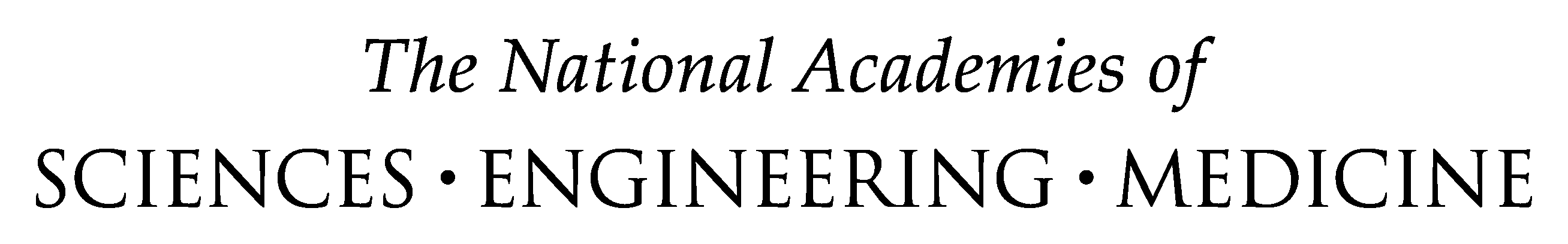 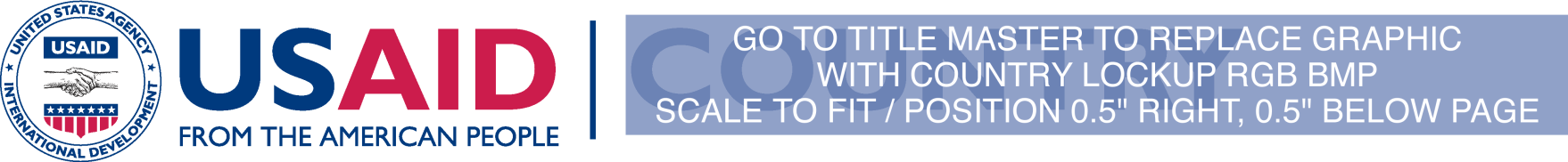 Partnerships for Enhanced Engagement in Research (PEER) U.S. Government (USG)-Supported Partner Cooperation SupplementsPrincipal Investigator Name:  Original PEER Award Title:  Original PEER Award Start Date (Month/Year):  PEER Award End Date (Month/Year):  Supplement Background (limit 2000 characters including spaces):Objectives of the proposed supplemental activity (limit 2000 characters including spaces):Details of the proposed supplemental activity (limit 3500 characters including spaces):Partnerships for Enhanced Engagement in ResearchEvidence-to-Action Supplemental Grants ProgramTimeline:(Add space here as needed. Timeline can be in simple bullet point/list format.)Detailed Budget:Please be sure to attach signed letter of agreement from USG-supported partner.Airfare:     Origin and destination:     Estimated cost per ticket:     Number of travelers:     (Indicate total airfare cost at right)Hotel:      Location:      Estimated cost per night incl. taxes:      Number of nights:      Number of travelers:      (Indicate total hotel cost at right)Per diem for meals and incidentals:       Location:       Estimated amount per day:       Number of days:       Number of travelers:       (Indicate total per diem cost at right)Ground transportation:       (Indicate total expected cost at right for U.S. and foreign airport transfers and local taxis/trains/buses to meeting and field sites)Other expected costs:       (Itemize in this column expected costs for visas, passport fees, required vaccinations, and indicate total at right)GRAND TOTAL: